OSNOVNA ŠKOLA IVANA PERKOVCA     Šenkovec, Zagrebačka 30    Š k o l s k a  k u h i n j a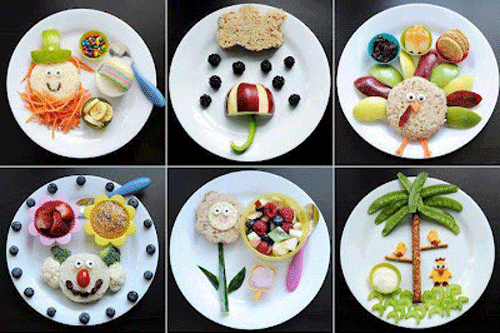 07.11.2022. – 11.11.2022.PONEDJELJAK:Integralna štangica s borovnicom i vanilijom, mlijeko UTORAK:Krumpir gulaš, kukuruzni kruhSRIJEDA:Šareni sendvič od pureće šunke, sira i zelene salate, čaj s medom i limunomČETVRTAK:Zapečeni domaći štrukli, jabukaPETAK:Kukuruzni kruh, namaz od krem- sira, kakaoD o b a r   t e k !